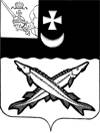 КОНТРОЛЬНО-СЧЕТНАЯ КОМИССИЯ БЕЛОЗЕРСКОГО МУНИЦИПАЛЬНОГО РАЙОНА  ЗАКЛЮЧЕНИЕ на отчет об исполнении бюджета Шольского сельского поселения за 9 месяцев 2018 года16 октября 2018 года    Заключение КСК района  на отчет об исполнении бюджета Шольского сельского поселения за 9 месяцев 2018 года подготовлено в соответствии с Положением  «О контрольно-счетной  комиссии Белозерского муниципального района», иными нормативными правовыми актами Российской Федерации.    При подготовке заключения использованы отчетность и информационные материалы, представленные Финансовым управлением Белозерского муниципального района.В соответствии с решением Совета Шольского сельского поселения от 19.11.2015 №38 «Об утверждении Положения о бюджетном процессе в Шольском сельском поселении»  отчет об исполнении  бюджета поселения (ф.0503117) за первый квартал, полугодие и девять месяцев текущего финансового года утверждается и направляется  в Совет поселения и контрольно-счетную комиссию (далее – КСК района). Отчет об исполнении  бюджета поселения за 9 месяцев 2018 года  (далее – отчет об исполнении бюджета) утвержден постановлением администрации Шольского сельского поселения от 11.10.2018  № 86 и представлен в КСК района  в соответствии с п. 6.1 раздела 6 Положения  о бюджетном процессе в Шольском  сельском поселении (далее - Положение). Анализ отчета об исполнении бюджета проведен КСК района в следующих целях:сопоставления исполненных показателей  бюджета поселения за 9 месяцев 2018 года с годовыми назначениями, а также с показателями за аналогичный период предыдущего года;выявления возможных несоответствий (нарушений) и подготовки предложений, направленных на их устранение.Общая характеристика бюджета поселенияОтчет об исполнении бюджета поселения составлен в форме приложений: 1 – по доходам бюджета поселения, 2 – по расходам  бюджета поселения по разделам, подразделам классификации расходов, 3 – по источникам внутреннего финансирования дефицита бюджета поселения.    Основные характеристики  бюджета поселения  на 2018 год утверждены решением Совета Шольского сельского поселения от  19.12.2017 №50. Изменения в решение Совета поселения «О  бюджете Шольского сельского поселения на 2018 год и плановый период 2019 и 2020 годов» в отношении основных характеристик  в течение 9 месяцев 2018 года   вносились 4 раза (решения от 31.01.2018 №1, от 18.04.2018 №12, от 23.07.2018 №20 и от 28.09.2018 №22).     В результате внесенных изменений в бюджет поселения:- объем доходов увеличился на 1370,7 тыс. руб. и составил 6458,7 тыс. руб.;- объем расходов увеличен на 1394,8 тыс. руб.   или на  27,4 % и составил 6482,8 тыс. руб.;- утвержден дефицит бюджета в сумме 24,1 тыс. руб. (в пределах остатка средств на счете по учету средств бюджета по состоянию на 01 января 2018 года).     За 9 месяцев 2018 года доходы бюджета поселения составили 3838,2 тыс. рублей  или  59,4% к годовым назначениям в сумме 6458,7 тыс. рублей, в том числе налоговые и неналоговые доходы – 825,6 тыс. рублей (63,3%), безвозмездные поступления – 3012,6 тыс. рублей (58,5%).     Расходы  бюджета поселения исполнены в сумме 3532,1  тыс. рублей или 54,5% к утвержденным годовым назначениям в сумме 6482,8 тыс. рублей.Исполнение основных характеристик  бюджета поселения за 9 месяцев  2018 года в сравнении с аналогичным периодом 2017 года характеризуется следующими данными.Таблица № 1                                                                                       тыс. рублейПо сравнению с аналогичным периодом 2017 года доходы  бюджета поселения за 9 месяцев 2018 года  увеличились  на 257,0 тыс. рублей  или на 7,2%;  расходы  увеличились  на 132,3 тыс. рублей  или на 3,9%. Бюджет поселения за 9 месяцев  2018 года исполнен с профицитом в сумме 306,1 тыс. рублей, за аналогичный период 2017 года профицит бюджета составлял  181,4 тыс. рублей.Доходы  бюджета поселения          Налоговые и неналоговые доходы исполнены в сумме 825,6 тыс. рублей или  63,3% к утвержденным назначениям в сумме 1304,7 тыс.  рублей. По сравнению с аналогичным периодом предыдущего года налоговые и неналоговые доходы увеличились на 184,7 тыс. рублей или на 28,8%. Данные по поступлению доходов в бюджет поселения приведены в приложении №1.Налоговые доходы исполнены в сумме 707,9 тыс. рублей или на 67,0% к плановым назначениям в сумме 1056,0 тыс. рублей. В отчетном периоде основным источником налоговых доходов  бюджета поселения являлся налог на доходы физических лиц. Общий объем указанного налога  составил 529,8 тыс. рублей  или  68,4% от запланированной суммы в 775,0 тыс. руб.  Доля налога на доходы физических лиц в налоговых доходах бюджета составляет 74,8%, по сравнению с 2017 годом снизилась на 10,3%. Основные налогоплательщики в бюджет Шольского сельского поселения:- АО «Белозерский леспромхоз»;- МОУ «Шольская СОШ»;- БУЗ ВО «Белозерская ЦРБ»          Поступление налога на имущество физических лиц  в отчетном периоде  2018 года составило 125,6тыс. рублей или 67,2% от плановых назначений. По сравнению с аналогичным периодом 2017 года поступление налога на имущество увеличилось в 1,6 раза.  Поступление земельного налога составило 38,8 тыс. руб., что составляет 52,4% от плана. По сравнению с аналогичным периодом  2017 года поступления земельного налога увеличились на 11,2 тыс. руб.          Доходы от уплаты государственной пошлины за 9 месяцев 2018 года составили 13,7 тыс. руб. За 9 месяцев  2017 года такие поступления  составили 19,9 тыс. руб. Исходя из показателей таблицы 1 можно сделать вывод о том, что в числе налоговых доходов по поступлениям налога на имущество физических лиц и земельному налогу просматривается положительная динамика. Поступление НДФЛ и госпошлины снизилось.Неналоговые доходы на 2018 год  запланированы в размере 248,7 тыс. руб. и за 9 месяцев  2018 года в бюджет поселения поступили в размере  117,7 тыс. руб. За аналогичный период предыдущего года поступления неналоговых доходов не было.          Доходы от сдачи в аренду имущества составили 29,4 тыс. руб., из них от ООО ММП «Межрайонная ЭТС» задолженность за аренду котельной в размере 18,1 тыс. руб. и от ООО «Звезда» платежи за аренду котельной в 2018 году.         Доходы от реализации иного имущества, находящегося в собственности сельских поселений, в части реализации основных средств по указанному имуществу, на 2018 год запланированы в размере 131,0 тыс. руб., за 9 месяцев текущего года указанных поступлений не было.          Прочие неналоговые доходы поступили в размере 88,3 тыс. руб. (поступление платы за найм жилья от населения). За аналогичный период предыдущего года таких поступлений не было. Безвозмездные поступления          Безвозмездные поступления в бюджет поселения составили 3012,6 тыс. рублей или   58,5% к утвержденным назначениям в сумме 5154,0 тыс. рублей. По сравнению с аналогичным периодом 2017 года безвозмездные поступления увеличились  на 72,3 тыс. рублей или на 2,5%, их доля в общих доходах бюджета поселения составила 78,5%. В отчетном периоде дотации бюджетам сельских поселений на  поддержку  мер по обеспечению сбалансированности бюджетов поступили в сумме 860,4 тыс. рублей или 75,0% к утвержденным назначениям в сумме 1147,5 тыс. рублей. По сравнению с аналогичным периодом 2017 года поступление дотаций увеличилось на 25,1 тыс. руб. или на 3,0%. Доля дотаций в общем объеме безвозмездных поступлений составила 28,6%.В отчетном периоде дотации бюджетам сельских поселений на  выравнивание бюджетной обеспеченности поступили в сумме 1163,0 тыс. рублей или 83,8% к утвержденным назначениям в сумме 1387,1 тыс. рублей. По сравнению с аналогичным периодом 2017 года поступление дотаций увеличилось на 126,9 тыс. руб. или на 12,2%. Доля дотаций в общем объеме безвозмездных поступлений составила 38,6%.Прочие субсидии бюджетам сельских поселений в отчетном периоде составили 325,5 тыс. руб., что составляет 80,2% от утвержденных назначений. По сравнению с аналогичным периодом поступление субсидий увеличилось в 2,3 раза.Межбюджетные трансферты, передаваемые бюджетам сельских поселений из бюджетов муниципальных районов на осуществление части полномочий по решению вопросов местного значения в соответствии с заключенными соглашениями, за 9 месяцев 2017 года поступили в сумме 575,7 тыс. руб. или 27,5% от годовых плановых назначений. По сравнению с аналогичным периодом прошлого года поступление межбюджетных трансфертов снизилось  на 397,0 тыс. руб. или в 1,7 раза.В отчетном периоде были поступления от денежных пожертвований в размере 23,3 тыс. руб. или 71,7% от утвержденных назначений. За аналогичный период 2017 года таких поступлений не было.Кассовый план на 9 месяцев 2018 года по доходам составляет 5022,2 тыс. руб. или 77,8%, исполнение составило 3838,2 тыс. руб. или  59,4%.Анализ исполнения плановых показателей по поступлению доходов в бюджет сельского поселения показал, что по всем налоговым доходным источникам существуют риски неисполнения годовых плановых показателей. Расходы  бюджета поселения Расходы  бюджета на 2018 год первоначально были утверждены в сумме 5088,0 тыс. рублей. В течение 9 месяцев  2018 года плановый объем расходов уточнялся четыре  раза  и в окончательном варианте составил 6482,8 тыс. рублей, что больше первоначального плана на 27,4%.Исполнение  бюджета по разделам классификации расходов отражено в приложении №2.За 9 месяцев 2018 года расходы  бюджета поселения  исполнены в сумме 3532,1 тыс. рублей или на 54,5% (9 месяцев  2017 года – 67,6 %) к утвержденным годовым назначениям в сумме 6482,8 тыс. рублей. По сравнению с аналогичным периодом 2017 года расходы  увеличились  на 132,3 тыс. рублей или на 3,9%. Исполнение бюджета поселения по расходам от уточненного на год по разделам составило:- «Общегосударственные вопросы» - 72,5%;- «Национальная оборона» - 75,0%;- «Национальная безопасность и правоохранительная деятельность» - 48,1%;- «Национальная экономика» - 66,5%;- «Жилищно-коммунальное хозяйство» - 45,9%;- «Социальная политика» - 48,0%.За 9 месяцев 2018 года расходы не производились по следующим разделам:- «Охрана окружающей среды» - годовой плановый показатель составляет 970,0 тыс. руб.;- «Образование» - годовой плановый показатель составляет 3,6 тыс. руб.В отчетном периоде  бюджет поселения  исполнен ниже 75,0% (плановый процент исполнения) по 5 разделам классификации расходов, в том числе на общегосударственные вопросы,  национальную безопасность и правоохранительную деятельность, национальную экономику, жилищно-коммунальное хозяйство и социальную политику.      Социальная направленность в поселении отсутствует - расходы на социальную сферу составляют незначительную часть в общей сумме расходов: 4,8 тыс. рублей или 0,1%  (2017 год - 0,7 %).Дефицит  бюджета поселения     Первоначальным решением Совета поселения дефицит не утвержден.  Решением Совета Шольского сельского поселения  от 31.01.2018 №1 дефицит утвержден в размере 24,1 тыс. руб. или 2,0% от общего объема доходов без учета объема безвозмездных поступлений.   Бюджет поселения за 9 месяцев 2018 года исполнен с профицитом в размере 306,1 тыс. руб.По данным муниципальной долговой книги муниципальный долг в Шольском сельском поселении  отсутствует.Дебиторская задолженность по состоянию на 01.10.2018 составила 111,2 тыс. руб., по сравнению с 01.01.2018 снизилась на 174,1 тыс. руб. По состоянию на 01.10.2017  дебиторская задолженность составляла 148,5 тыс. руб.Кредиторская задолженность по сравнению с 01.01.2018 возросла на 808,2 тыс. руб. или в 2,8 раза  и составила 1249,3 тыс. рублей. По состоянию на 01.10.20178 кредиторская задолженность составляла 829,9 тыс. руб., т.е. по сравнению с аналогичным периодом предыдущего года кредиторская задолженность также увеличилась в 1,5 раза.Вывод           1. Бюджет  Шольского сельского поселения  за  9 месяцев  2018 года исполнен:- по доходам в сумме 3838,2 тыс. рублей  или на 59,4%;            - по расходам – 3532,1 тыс. рублей  или на 54,5%;            - с профицитом – 306,1 тыс.  рублей.           2. Поступление налоговых доходов в бюджет сельского поселения за 9 месяцев 2018 года составило  707,9 тыс. руб. или 67,0% к годовому бюджету.            3.  Поступление неналоговых доходов в бюджет сельского поселения за 9 месяцев 2018 года составило  117,7 тыс. руб. или 47,3% к годовому бюджету. 	 4. Объем безвозмездных поступлений   составил  3012,6  тыс. рублей или  58,5% к годовому бюджету. 5. Анализ исполнения плановых показателей по поступлению доходов в бюджет сельского поселения показал, что существуют риски неисполнения годовых плановых показателей по налоговым доходным источникам.6. В отчетном периоде допущен рост кредиторской задолженности: по сравнению с 01.01.2018 задолженность выросла на  808,2 тыс. руб. и составила 1249,3 тыс. рублей.Предложения1. Проанализировать ожидаемое поступление администрируемых видов доходов, с целью своевременной корректировки годовых плановых показателей, по доходам и расходам Шольского сельского поселения.2. Активизировать работу  по обеспечению уплаты местных налогов и сборов, а также недоимки прошлых лет.3. Принять меры по снижению кредиторской задолженности.Аудитор контрольно-счетной комиссии Белозерского муниципального района:                        В.М.ВикуловаНаименованиеИсполнение за 9месяцев  2017 годаПлан  2018   года (в первоначальной редакции)План 2018 года (в уточненной редакции)Исполнение за 9 месяцев  2018 года % исполнения гр.5/гр.4Отклоне ние уточнен. показате лей от первоначально утвержден. (гр. 4-гр.3)Отношение уточнен. показателей к первоначально утвержденным ( %) гр.4/гр.3Отклонение 9 месяцев  2018 года от 9месяцев  2017 года(гр.5-гр.2)Отношение 9 месяцев2018 года к 9 месяцам 2017 года( %)(гр.5/ гр.2)12345678910Всего доходов3581,25088,06458,73838,259,41370,7126,9257,0107,2Всего расходов3399,85088,06482,83532,154,51394,8127,4132,3103,9Дефицит (+), профицит (-)  -181,424,1-306,1